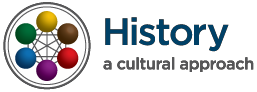 Lesson NameHollywood or History?: Little Round TopLesson AuthorsScott L. Roberts, Charles J. Elfer & Brian FaheyGrades	Subject	TopicFifth, Eighth, Eleventh.U.S. History	The Battle of GettysburgUnit Name	Estimated Time Needed for LessonThe Social Category: The Battle ofGettysburg~ 55 minState/Common Core Standard	DescriptionNCSS Theme	DescriptionThe Cultural Approach Category	DescriptionHandouts/Materials/ Textbook Pages/Web LinksList all of the materials in the lesson. List pages in textbooks and online links.All Grade Levels:	Movie clip Gettysburg (1993): “Chamberlin’s Charge”http://www.youtube.com/watch?v=bqT8PMBtIKI	Handout – History vs. Hollywood (see attachment)5th Grade:	Primary Sources (Sample): The Battle’s Aftermath:http://www.eyewitnesstohistory.com/gtburgcont.htm	Secondary Source (Sample): Textbook account of the Battle of Gettysburg,  History.net: The Battle for Little Round Top (Adapted)  http://www.historynet.com/little-round-top, Mr. Nusbraum: The Battle of Gettysburg for Kids-Day 2:  http://mrnussbaum.com/civil- war/gettysburg_day_two/8th Grade:	Primary Sources (Sample): Excerpts from Joshua Lawrence Chamberlin’s Through Blood and Fire at Gettysburg (adapted), Excerpts from William C. Oates’ The War Between theUnion and the Confederacy (adapted)	Secondary Sources (Sample): Textbook account of the Battle of Gettysburg, Excerpt from Shelby Foote’s The Civil War: A Narrative,  Excerpts from Thomas Desjardin’s These Honored Dead11th Grade:	Primary Sources (Sample): Excerpts from the Through Blood and Fire at Gettysburg, Excerpts from William C. Oates’ The War Between the Union and the Confederacy.	Secondary Sources (Sample): Textbook account of the Battle of Gettysburg, Civil War Trust: Defense of the Battle of Little Round Top http://www.civilwar.org/battlefields/gettysburg/gettysburg-history-articles/defense-of- little-round-top.html, Excerpt from Michael Shaara’s The Killer Angles, Excerpts fromJames McPherson’s Battle Cry of Freedom, Excerpts from Thomas Desjardin’s TheseHonored DeadAdditional Sources:	History: Chamberlin Defends Little Round Top http://www.history.com/videos/chamberlain-defends-little-round-top#chamberlain-defends-little-round-top	Gettysburg Daily: The Myth of Little Round Top: Parts 1-3 http://www.gettysburgdaily.com/?p=7132	The Guardian: The Maine Lesson of Gettysburg: Real History is Never so Romantic as Reel. http://www.theguardian.com/commentisfree/2013/jul/02/gettysburg-civil-war- maine-little-round-topGuiding QuestionsWhat should students know or understand at the completion of the unit or lesson?All Grade Levels:	Explain why the Battle of Gettysburg was so important in the outcome of the Civil War?How did geography affect the outcome of that battle?	Is the depiction of Little Round Top in the Movie Gettysburg 100% fact, 100% fiction, or somewhere in between?	How do historical films (and fictional books) work to shape our understanding of historical events?Additional Questions	What is a primary/secondary source?	What are ways to gain a better understanding of an historical event or person?	Which type of source is the most accurate primary/secondary? Why?Indicators of AchievementList all of the important indicators of achievement (important people, places, and events) and vocabulary that students will need to know at the conclusion of the lesson.	The Battle of Gettysburg - (July 1-3, 1864)- Union victory; turning point of the CivilWar; the North repelled a Southern invasion into Pennsylvania.	Little Round Top – (July 2, 1864)-A skirmish during the second day of the Battle of Gettysburg where the Union, led by the 20th Maine Volunteer infantry, repelled multiple assaults by Confederate troops	Joshua Lawrence Chamberlin – A college professor from the State of Maine. Chamberlin commanded the 20th Maine Volunteer infantry and ordered their famous bayonet chargeat Little Round Top effectively protecting the Union flank. Chamberlin won the Medal of Honor for his action during the battle.  He went on to become a Brigadier General during the Civil War and later Governor of Maine.	William C. Oates – A Confederate Colonel from Alabama who led the charge against Little Round Top. Oates later became Governor of Alabama and a General during the Spanish-America War.Assessment StrategiesDescribe the assessments that will be used during the unit.Formative Assessment – Round table discussion, History vs. Hollywood worksheets, Line ofContention.Summative Assessment- “What do you Think? History vs Hollywood” essays.Teaching StrategiesSparking Strategy/Warm-UpSparking Strategy (Lesson introduction)Have students discuss some movies, video games, or books that focus on historical topics. Ask students how reliable they think these sources are in describing historical events.Lesson ProceduresIn a numerical list provide a step by step outline of the lesson. Include questions you will ask the students and materials you will use.Outline:1.   Start with a round table group discussion – spark ideas about how social elements like movies, video games, or book that focus on history shape our understanding of people and events.2.   Deliver a mini-lecture on the Battle of Gettysburg, reminding students about its importance in the Civil War and how it was seen as a turning point (this should have been taught in a prior lesson). Tell students that today they are going to learn about and event that some people believe is the “Turning point of the Turning Point.”3.   Tell students that Hollywood has try to capture the Battle in a movie called Gettysburg based on a historical fiction book called The Killer Angles.” Introduce the History vs Hollywood paper, explain that students can use this to record information during the movie clip and analyzing sources.4.   Display clip of the movie Gettysburg (Materials needed).5.   Have students analyze their primary source (Choose one from the list above based on your students’ ability level) and secondary source (Choose one from the list based on your students’ ability level).6.   Students individually conclude whether or not The Battle for Little Round Top scene isHistory or Hollywood by writing an essay citing evidence from each source.7.   Use the “Line of Contention” to allow students to share their thoughts. Draw line on the board to demonstrate the continuum of thoughts. One side of the line write 100% history meaning students who stand there are making the claim that the movie clip is 100% accurate and factual. On the other side of the line write 100% Hollywood. If students stand next to this part of the line they are making the claim that there is nothing factual about the scene they watched. Allow studies to stand at any point of the line they wish (i.e., 25% history, 75% Hollywood, etc.)8.   If time is available include a Round Table discussion with groups to re-evaluate their knowledge and what they learned from the History vs Hollywood assignment includingone or more of the guiding questions provided.DifferentiationThink about students’ skill levels, intelligences, and learning styles.Scaffolds: Work with students individually if needed to answer questions and further explain any material. Make sure that the student table groups have mixed students so that higher achieving students are working with/helping their classmates.ESOL Interventions: Provided mini lecture with important facts and vocabulary terms about the Battle of Little Round Top in order to give students background knowledge and for them to understand vocabulary before moving on to lesson. Use an image from the primary source.Extensions/Interventions: Have students explore the resources at their own pace. Due to the student reflection on their learning through the History vs Hollywood, students are able to progress at their own rate of pace and still share their learning with classmates during the round table discussion. Use some of the “Additional Sources” for higher level students in their analysis of the movie.Summarizing Strategies/Synthesizing ActivityThe strategies to allow students to summarize what they learned in the lesson.Strategies we will use: 	History vs Hollywood 	Essay 	Round Table DiscussionCitations (as needed)Brann, J.R. (1999) Defense of the Battle of Little Round Top. Retrieved fromhttp://www.civilwar.org/battlefields/gettysburg/gettysburg-history-articles/defense-of-little- round-top.htmlChamberlin, J. C. (1996). Through Blood and Fire at Gettysburg. Gettysburg: PA. Stan ClarkMilitary Books.Desjardian, T. A. (2003). These Honored Dead: How the Story of Gettysburg Shaped AmericanMemory. Cambridge, MA: De Capo Press.EyeWhitness to History.com. (n.d.). The Battle of Gettysburg 1863:The Battle’s Aftermath. Retrieved from  http://www.eyewitnesstohistory.com/gtburgcont.htmFoote, S. (1986). The Civil War: A Narrative. Volume 2: Fredericksburg to Meridian. NewYork: Vintage Books.Gettysburg Daily. (2010). The Myth of Little Round Top: Parts 1-3. Retrieved from http://www.gettysburgdaily.com/?p=7132History. (2013). Chamberlin Defends Little Round Top. Retrieved from http://www.history.com/videos/chamberlain-defends-little-round-top#chamberlain-defends-little-round-topHistory.net. (2013). The Battle for Little Round Top. Retrieved fromhttp://www.historynet.com/little-round-topMcPherson, J. (1988). Battle Cry of Freedom.  Oxford, England: Oxford University Press.Mr. Nusbraum (2013). The Battle of Gettysburg for Kids-Day 2. Retrieved from http://mrnussbaum.com/civil-war/gettysburg_day_two/Oates, W.C. (1905). The War Between the Union and the Confederacy and its Lost Opportunities. New York: The Neale Publishing Company. Retrieved from http://books.google.com/books?id=IMgvAQAAMAAJ&pg=PR3&dq=William+C.+Oates+The+ War+Between+the+Union+and+the+Confederacy&hl=en&sa=X&ei=mZv4T52LLKrn0QHpzdHsBg&ved=0CEwQ6AEwBA#v=onepage&q=Betheune&f=falsePengelly, M. (2013). The Maine Lesson of Gettysburg: Real History is Never so Romantic asReel. Retrieved from  http://www.theguardian.com/commentisfree/2013/jul/02/gettysburg-civil- war-maine-little-round-topShaara, M. (1974). The Killer Angles. New York: Crown Publishers.Youtube. (n.d.). Chamberlin’s Charge (From Gettysburg, 1993). Retrieved from http://www.youtube.com/watch?v=bqT8PMBtIKIStandard NumberDetailed description of each standard.CommonCoreStandards 5thLiteracy.RI.5.5Compare and contrast the overall structure (e.g., chronology, comparison,cause/effect, and problem/solution) of events, ideas, concepts, or information in two or more texts.Literacy.RI.5.6Analyze multiple accounts of the same event or topic, noting importantsimilarities and differences in the point of view they represent.CommonCore Standards 8th GradeCCSS.ELA-Literacy.RH.6-8.1Cite specific textual evidence to support analysis of primary and secondarysources.CCSS.ELA-Literacy.RH.6-8.9Analyze the relationship between a primary and secondary source on the sametopic.CommonCoreStandards11th GradeCCSS.ELA-Literacy.RI.11-12.1Cite strong and thorough textual evidence to support analysis of what the textsays explicitly as well as inferences drawn from the text, including determining where the text leaves matters uncertain.CCSS.ELA-Literacy.RI.11-12.7Integrate and evaluate multiple sources of information presented in differentmedia or formats (e.g., visually, quantitatively) as well as in words in order to address a question or solve a problem.5th GradeGPSSS5H1cIdentify major battles and campaigns: Fort Sumter, Gettysburg, the AtlantaCampaign, Sherman’s March to the Sea, and Appomattox Court House.8th GradeGPSSS8H6bState the importance of key events of the Civil War; include Antietam, theEmancipation Proclamation, Gettysburg, Chickamauga, the Union blockade of Georgia’s coast, Sherman’s Atlanta Campaign, Sherman’s March to the Sea, and Andersonville.11th GradeGPSSSUSH9dExplain the importance of Fort Sumter, Antietam, Vicksburg, Gettysburg, andthe Battle for Atlanta and the impact of geography on these battles.ThemeNumberDetailed description of each NCSS theme.1Culture - The study of culture examines the socially transmitted beliefs, values,institutions, behaviors, traditions and way of life of a group of people; it also encompasses other cultural attributes and products, such as language, literature, music, arts and artifacts, and foods.2Time, Continuity, and Change - Studying the past makes it possible for us tounderstand the human story across time. The historical experiences of societies, peoples and nations reveal patterns of continuity and change. Historical analysis enables us to identify continuities over time in core institutions, values, ideals, and traditions, as well as processes that lead to change within societies and institutions, and that result in innovation and the development of new ideas, values and ways of life.3People, Places, and Environment - The study of people, places, and environmentsenables us to understand the relationship between human populations and the physical world. Students learn where people and places are located and why they are there.4Individuals Development and Identity - The examination of various forms of humanbehavior enhances an understanding of the relationships between social norms andemerging personal identities, the social processes that influence identity formation,and the ethical principles underlying individual action.6Power, Authority, and Governance - Learning the basic ideals and values of aconstitutional democracy is crucial to understanding our system of government. By examining the purposes and characteristics of various governance systems, learners develop an understanding of how different groups and nations attempt to resolve conflicts and seek to establish order and security.CategoryDetailed description of each Category that is a focus of this lessonSocialMovies and other forms of popular entertainment have an important influence onour understanding about historical events.PoliticalThose who have power and influence impact our thinking about who our heroesare why they should be seen as heroic.AestheticMovies can often help us visualize historical events in both negative and positiveways.IntellectualContemporary viewpoints often shape our own understanding of history.8minRoundtable GroupDiscussion/LectureMovie clip fromGettysburg10minPrimary Sources andSecondary SourceAnalysisHistory vs. Hollywood: Essay15minHistory vs. Hollywood:EssayConclusion/SummaryRoundtable GroupDiscussion/LectureMovie clip fromGettysburgPrimary Sources andSecondary SourceAnalysisHistory vs. Hollywood: EssayHistory vs. Hollywood:EssayConclusion/Summary5minRoundtable GroupDiscussion/LectureMovie clip fromGettysburg15minPrimary Sources andSecondary SourceAnalysisHistory vs. Hollywood: Essay5minHistory vs. Hollywood:EssayConclusion/SummaryRoundtable GroupDiscussion/LectureMovie clip fromGettysburgPrimary Sources andSecondary SourceAnalysisHistory vs. Hollywood: EssayHistory vs. Hollywood:EssayConclusion/SummaryRoundtable GroupDiscussion/LectureMovie clip fromGettysburgDescribe all of the teaching strategies that you will be using in this lesson. In thesquares calculate the percentage of the lesson that the strategy will take. For example in an hour lesson, lecture should take no more than 25% (15mins) of the lessonDescribe all of the teaching strategies that you will be using in this lesson. In thesquares calculate the percentage of the lesson that the strategy will take. For example in an hour lesson, lecture should take no more than 25% (15mins) of the lessonDescribe all of the teaching strategies that you will be using in this lesson. In thesquares calculate the percentage of the lesson that the strategy will take. For example in an hour lesson, lecture should take no more than 25% (15mins) of the lessonDescribe all of the teaching strategies that you will be using in this lesson. In thesquares calculate the percentage of the lesson that the strategy will take. For example in an hour lesson, lecture should take no more than 25% (15mins) of the lesson